Лексическая тема 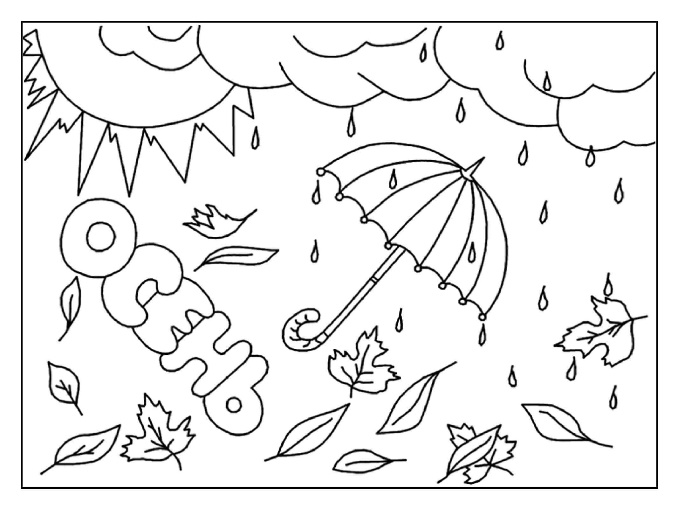 Рекомендуется:рассмотреть с детьми картинки с изображением  ВРЕМЕНИ ГОДА «ОСЕНЬ»;обратить внимание детей на главные признаки осени; рассказать детям, какие изменения происходят в живой и неживой природе.ИГРА со словом «ОСЕННИЙ»«Скажи со словом /осенний/»Небо (какое?) – осеннее;Ветер (какой?) – осенний;Аллея (какая?) – осенняя.Упражнение продолжают со словами: солнце, туча, дождь, цветы, лес, погода, сапоги, день, утро, вечер и т.д.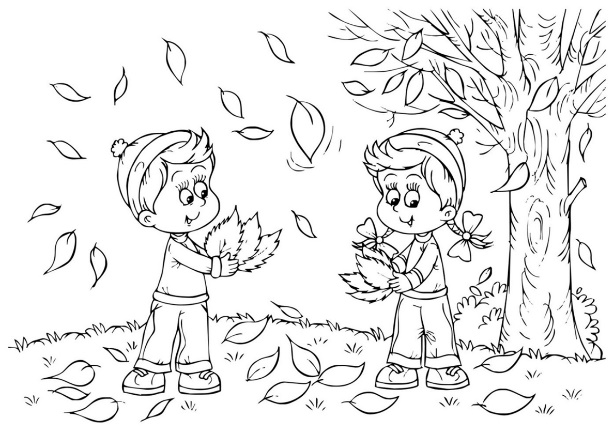 ИГРА «Один - много»Один день – много дней;Одна стая – много стай;Одна птица – много птиц;Один день – много дней;Один зонт – много зонтов;Один лист – много листьев;Одно дерево – много деревьев;Одна лужа – много луж.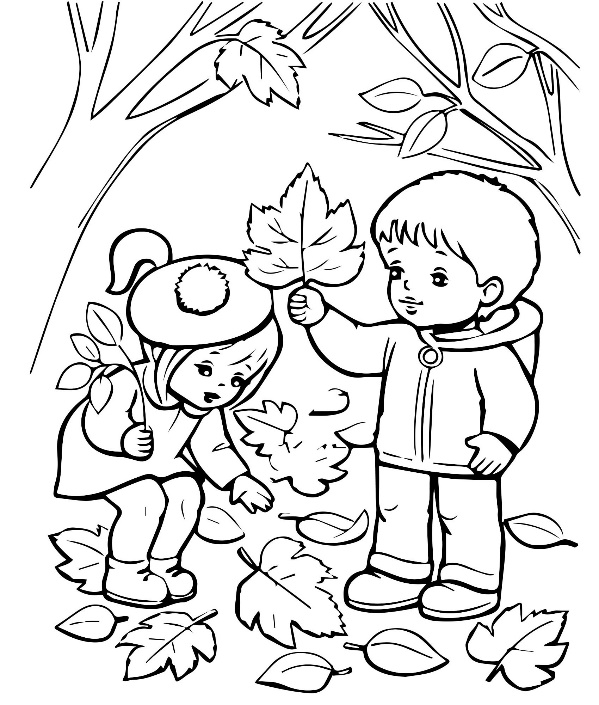 Составить рассказ об осени по плану:- Когда наступает осень?- Название осенних месяцев.- Приметы ранней (поздней) осени в природе.- Особенности одежды в осенний период.- Труд человека в осенний период.Учитель-логопед 